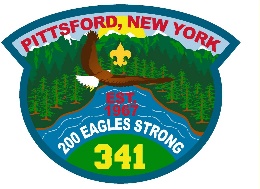 Troop 341 GUIDELINES for the Resumption of Outside Patrol ActivitiesAll participation is voluntary and attendance acknowledges a certain level of accepted, manageable risk.Troop is currently only allowing Outside Patrol level activities. No overnights yet. Other activities (& rules) to follow...All adult leaders and scouts must have a current copy of MedForm parts A & B in order to participate on site.Each scout must bring a parent-signed & dated permission slip including that day's contact phone # Parent dropping off scout must not leave until the scout clears a no contact temperature check and completes the wellness questionnaire. Additional parents beyond 2 deep ASM leadership + registered adult serving as the event health coordinator will NOT be allowed to attend activity.All three adults present must have up to date Youth Protection Training (YPT): https://www.scouting.org/training/youth-protection/No siblings - scout or otherwise - will be allowed to attend patrol activities.Masks covering nose & mouth must be worn at all times.An initial bottle of hand sanitizer will be provided by the troop. Each scout is expected to bring their own their bottle to each meeting. Refills will be available.Patrol responsible for sanitizing any gear used both before and after the activity. Hard surfaces will be sprayed or wiped with a minimum 60% alcohol solution or sanitizing equivalent.Soft surfaces will be washed where possible. Sprayed otherwise. DO NOT SPRAY TENTS WITH ALCOHOL.A standard 6-foot physical distancing will be reasonably adhered to on both hikes & classroom style activities.Scouts must bring their own water filled bottle to each event.No food prep will be allowed at this time.Patrols may provide pre-packaged individual servings of food to be consumed (granola bars, fruit cups. etc.).Scouts can take their masks off to eat, but all eating must be done at the standard 6-foot physical distancing.Scouts are only allowed to ride home with their parent or guardian. No ride sharing will be permitted.Examples of outdoor events may include:Outdoor patrol meetings and Local hikesOrienteering course at Mendon PondsFishing at Mendon Pondsetc.RationalThese guidelines are consistent with CDC, state, local and Scouting BSA guidelines. In some cases, they are somewhat stricter with the intent of erring on the side of caution and keeping scouts safe. These guidelines will be reviewed monthly at the Troop Committee meeting. Group size is kept to a maximum of 15 individuals to reduce exposure risks.The event permission slip will be used for contact tracing if it becomes necessary.Health Coordinator Responsibilities  Collect the A & B medical forms from the Troop Medical Records CoordinatorAt the event, conduct troop scout check in procedure Collect and review signed pre-event medical check list and permission form Scan all participants with no contact thermometer and record tempMaintain forms for three weeks Assist ASMs as necessary during the meeting/event